Draga djeco, evo jednog igrokaza!Sigurno  se  sjećate  igrokaza.  To  su  kratke  pričice  pisane  za  izvođenje  na  pozornici. I  vi  ste  već  glumili  i  pripremali  igrokaze.  Sjećate  se  također  kako  nas  je  posjetila književnica  i  lutkarica  Jadranka  Čunčić-  Bandov. Ona  piše  igrokaze,  sama  izrađuje  krasne  lutke  i  glumi!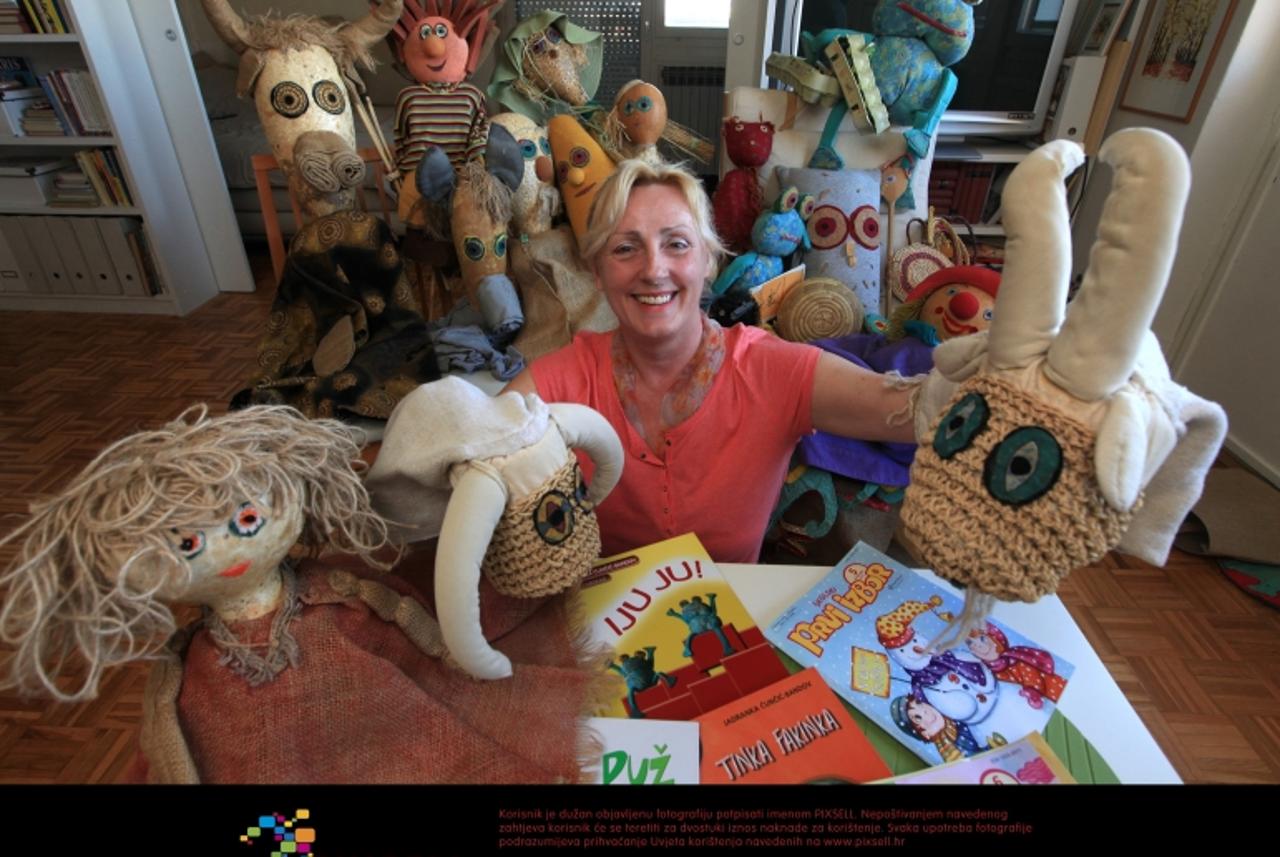 A  vi  sada  otvorite  Trag  u  riječi  na 64. str.  gdje  se  nalazi  igrokaz  Puž  i  miš. Uz  pomoć  starijih  ukućana  ga  pokušaj  pročitati  a  onda   i  odglumiti.  Napiši  naslov  u  pisanku,  likove  te  ih   nacrtaj.  Prepiši  jednu  upitnu  i  jednu  uskličnu  rečenicu  a  za  zadaću  riješi  65. i 66.  str.! Ako želite, poslušajte i ovu priču uz Svjetski dan voda!https://www.storyjumper.com/book/read/80496595/Svaka-kapljica-je-va%C5%BEna#page/14